31ο ΕΤΗΣΙΟ ΣΥΝΕΔΡΙΟ ΣΥΝΕΧΙΖΟΜΕΝΗ ΕΚΠΑΙΔΕΥΣΗ ΤΟΥ ΠΑΙΔΙΑΤΡΟΥ, 11-13 Φεβρουαρίου 2022, Ιωάννινα
Απάντηση-Προς: noreply@conferre.gr
If you are not able to see this mail, click hereIf you wish to unsubscribe from our newsletter, click here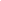 